Name: Bryce PiotrowskiSchool: Seven Lakes High SchoolRegion: 4 Email address: brycerpiotrowski@katyisd.orgRationale for Amendment: The calendar setting process at the beginning of this year was exceptionally difficult, and a weekend in the fall is functionally being missed for no other reason than a quirk in how the language in the constitution is written. This amendment would standardize the constitution’s language to always have the TFA season begin on the first full calendar weekend in August, take a break from competition in mid-December for the holidays, and return to competition after the New Year holiday, ensuring that complications which arose this past spring will not happen again. This amendment would not affect existing precedence whatsoever.Section of the Constitution where Change occurs:Constitution__________ ByLaws_____ Code of Professional Standards_____ Standing Rules: Competition Event Guide__X___ Standing Rules: IQT Operations Manual_____ Standing Rules: State Tournament Operations ManualPage number of change: 87Select One of the Following: ~ Add Language ~ Delete Language ~ Amend LanguageAmend Section 3 to read as follows: “The tournament shall be held between either (a) the dates of the last full calendar weekend in August and the third full calendar weekend in December; or (b) the first full calendar weekend in January following January 1 and the second full calendar weekend in February. A full calendar weekend shall be defined as three consecutive days of Friday, Saturday, and Sunday within the same calendar month. A tournament weekend should be defined as Monday-Sunday. No qualifying tournament can be held on the dates of the TSCA Convention. In the event of a natural or man-made disaster, the Executive Council shall be granted authority to alter the qualifying requirements, in regions so affected, so as not to affect the ability to host the State Tournament on its predetermined weekend.”Implementation Time Frame: This amendment would take effect during the planning for the 2024-25 school year. It shall not affect this year’s tournament calendar. Proposed Change(s) (List the change/add here. Changes should include any language you are replacing from the existing constitution along with the proposed new language.)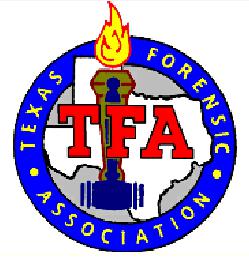 Texas Forensic Association 
Constitutional Amendment Form The following must be provided before your proposal will be accepted by the Executive Committee.